HANDELSAGENTUUROVEREENKOMSTIndien u als ondernemer nieuwe klanten wenst aan te spreken, kan u beroep doen op een handelsagent of een handelsvertegenwoordiger. Deze zal klanten opsporen en contracten bemiddelen ten voordele van uw onderneming.Het onderscheid tussen een handelsagent en een handelsvertegenwoordiger is hier wel van cruciaal belang. Immers, een handelsagent is een zelfstandige die niet onder het gezag van uw onderneming staat, terwijl de handelsvertegenwoordiger een werknemer is die wel onder het gezag van u als werkgever staat. Indien u dus een handelsvertegenwoordiger wenst aan te stellen, dient u een arbeidsovereenkomst te sluiten.Het zelfstandig karakter van de handelsagentuurovereenkomst heeft onder meer tot gevolg dat de strenge verplichtingen inzake precontractuele informatie van toepassing zijn. Verder verschillen de opzegtermijnen van de handelsagent en -vertegenwoordiger bij de beëindiging van de overeenkomst en ook voor wat betreft de uitwinningsvergoeding en het concurrentieverbod gelden afzonderlijke regels.Hieronder vindt u een invulmodel van een handelsagentuurovereenkomst. Dit model bevat een aantal basisbepalingen, die voor vrijwel elke overeenkomst met een handelsagent relevant zijn. Het model moet echter nog worden uitgewerkt op basis van de specifieke wensen van uw onderneming en de concrete afspraken tussen de opdrachtgever en de handelsagent. Zo moeten de bevoegdheden van de handelsagent duidelijk worden omschreven (enkel bemiddelen of ook afsluiten van contracten?) en moet de regio worden afgebakend. Daarnaast kan een concurrentiebeding worden opgenomen, rekening houdend met het feit dat dit een negatieve impact kan hebben op de beoordeling van de uitwinningsvergoeding. Verder moet uiteraard het verloningssysteem worden vastgelegd (vast loon, commissies of een combinatie van beide?) net zoals een eventuele exclusiviteit (die langs beide kanten kan werken, zowel voor de opdrachtgever als voor de handelsagent).Indien u een handelsagent in het buitenland wenst aan te stellen, moet uiteraard ook rekening worden gehouden met de implicaties van het grensoverschrijdend karakter. Mogelijks gelden immers buitenlandse regels, die weliswaar grotendeels hetzelfde zijn gelet op de Europese oorsprong van de handelsagentuur, maar toch verschillen in niet onbelangrijke details. Ook de taal van de overeenkomst zal uiteraard een rol spelen.Indien u een handelsagentuurovereenkomst wenst te laten opstellen, kan u contact opnemen met ons.SamenvattendWat doen jullie precies?Opstellen van op maat gemaakte handelsagentuurovereenkomsten.Is dit voor mij interessant?Ja, indien u uw cliënteel wenst uit te breiden met behulp van een zelfstandige handelsagent of indien u zelf als handelsagent wordt aangesteld. Wie kan ik contacteren?Marco Wirtz
info@euregio.law
+32 11 29.47.00Duurt dat lang?Nee, maximaal 1 week nadat wij van u de benodigde informatie hebben ontvangen.Hoeveel kost dat?500 EUR (excl. btw) voor het opstellen van de eerste handelsagentuurovereenkomst, incl. persoonlijke bespreking150 EUR (excl. btw) voor elke verdere handelsagentuurovereenkomst, gebaseerd op het model van de eerste handelsagentuurovereenkomst en aangepast aan de afspraken met de nieuwe handelsagent.MODELHANDELSAGENTUUR-OVEREENKOMST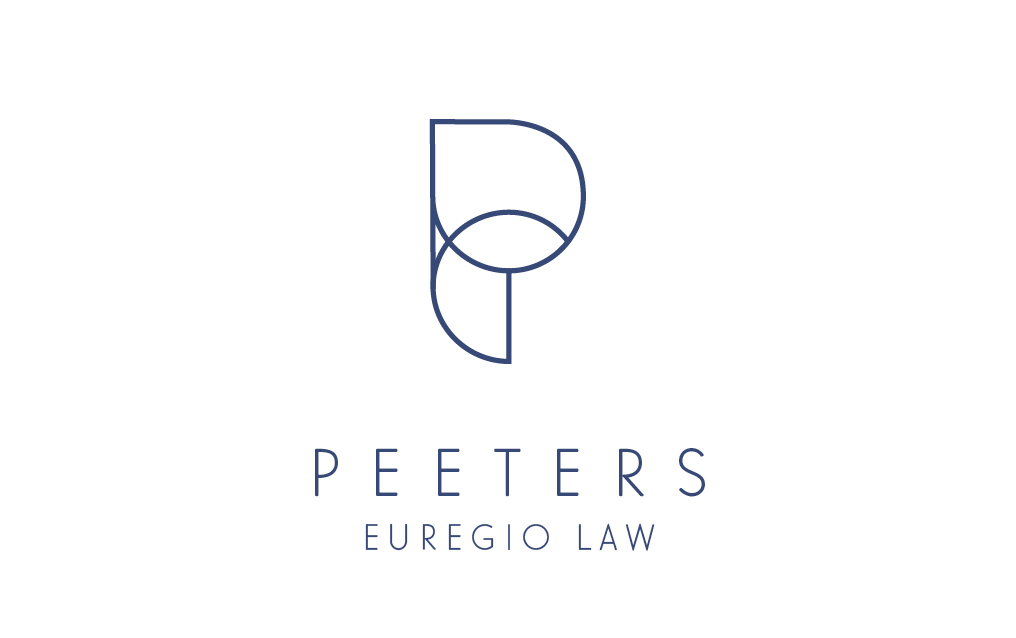 www.euregio.lawHandelsagentuurovereenkomstTussen		[naam onderneming], met maatschappelijke zetel te [adres] en met ondernemingsnummer [...], hierbij rechtsgeldig vertegenwoordigd door mevr./dhr. [naam], in zijn/haar hoedanigheid van [functie]- hierna de “Principaal” - en		[naam handelsagent], met maatschappelijke zetel gevestigd te [adres] en met ondernemingsnummer [...], hierbij rechtsgeldig vertegenwoordigd door mevr./dhr. [naam], in zijn/haar hoedanigheid van [functie]		- hierna de “Handelsagent” -- hierna samen de “Partijen” genoemd - OVERWEGENDE DATde Principaal gespecialiseerd is in [omschrijving van diensten en/of producten].de Principaal de Handelsagent wenst aan te stellen als handelsagent teneinde de verkoop van haar diensten en/of producten aan [soort cliënteel] in [gebied] te stimuleren en de Handelsagent hiermee instemt.de Principaal en de Handelsagent de concrete modaliteiten van hun samenwerking in deze overeenkomst (hierna de “Overeenkomst”) wensen vast te leggen.WORDT HET VOLGENDE OVEREENGEKOMENDefinitiesIn het kader van deze Overeenkomst hebben de volgende termen met hoofdletter de volgende betekenis:"Producten”: de producten en/of diensten verdeeld resp. geleverd door de Principaal die limitatief zijn opgesomd in Bijlage 1“Vertrouwelijke Informatie”: elke informatie, die toebehoort aan of betrekking heeft op de Principaal en/of de met haar verbonden vennootschappen, met inbegrip van doch niet uitsluitend de projecten, het (investerings)beleid, de handelsgeheimen, de boekhouding, de werkmethoden, de klantenlijsten, alsook iedere commerciële, financiële en/of administratieve informatie, rapporten en verslagen en alle andere documenten of informatie van welke aard dan ook die rechtstreeks of onrechtstreeks betrekking hebben op activiteiten van de Principaal“WER”: het Wetboek van economisch recht van 28 februari 2013Aanstelling van de Handelsagent Voor de duur van deze Overeenkomst en tegen de voorwaarden en bepalingen hierin vastgelegd, stelt de Principaal de Handelsagent op [niet-exclusieve of exclusieve] wijze aan als handelsagent, belast met de promotie van en het bemiddelen bij het afsluiten door de Principaal van overeenkomsten voor de levering van de Producten aan [soort cliënteel] in [gebied]. De Handelsagent aanvaardt deze aanstelling.De aanstelling van de Handelsagent betreft de Producten die op limitatieve wijze vermeld zijn in Bijlage 1. Indien de Principaal tijdens de duur van deze Overeenkomst nieuwe of andere producten (dan de Producten vermeld in Bijlage 1) wenst aan te bieden via de Handelsagent, zal zij de Handelsagent hiervan in kennis stellen. Dit bericht zal de voorwaarden aangeven waartegen de Principaal bereid is de bemiddeling van deze nieuwe producten aan te bieden aan de Handelsagent. Aard van de relatieDe Principaal en de Handelsagent komen uitdrukkelijk overeen dat de relatie die het voorwerp uitmaakt van deze Overeenkomst binnen het toepassingsgebied valt van boek X WER.Zonder afbreuk te doen aan de bepalingen van deze Overeenkomst, is de relatie tussen de Handelsagent en de Principaal er één tussen onafhankelijke en zelfstandige partijen. De Handelsagent deelt haar werkzaamheden naar eigen goeddunken in en beschikt zelfstandig over haar tijd. De Handelsagent staat niet onder het gezag van de Principaal en niets in deze Overeenkomst wijst op het bestaan van een band van ondergeschiktheid tussen de Principaal en de Handelsagent. De Handelsagent verbindt zich ertoe om alle wettelijke of reglementaire bepalingen na te leven die betrekking hebben op de inschrijving van de Handelsagent als zelfstandige ondernemer of onderneming. Tevens verbindt zij zich ertoe om in haar relaties met derden en naar het publiek toe zichzelf voor te stellen als zelfstandige ondernemer of onderneming, die geen deel uitmaakt van de onderneming van de Principaal. Desalniettemin zal de Handelsagent overeenkomstig artikel X.4 WER de redelijke richtlijnen opvolgen die de Principaal haar met het oog op de goede uitvoering van deze Overeenkomst kan geven.Verplichtingen en bevoegdheden van de Handelsagent De Handelsagent verbindt zich ertoe om bij de uitvoering van deze Overeenkomst de belangen van de Principaal maximaal te behartigen. In het bijzonder zal de Handelsagent zich maximaal inspannen om potentiële klanten te benaderen en bij deze klanten te bemiddelen ten gunste van de Principaal om deze laatste toe te laten met de klanten overeenkomsten af te sluiten voor de levering van Producten.De Handelsagent mag de Producten van de Principaal alleen aanbieden (i) tegen de door de Principaal vastgestelde prijzen; (ii) conform de door de Principaal vastgestelde algemene verkoopvoorwaarden (zoals gewijzigd van tijd tot tijd); en (iii) onder voorbehoud van bevestiging van het bestelorder door de Principaal. De Handelsagent moet alle klanten de algemene verkoopvoorwaarden van de Principaal meedelen en er zorg voor dragen dat elke klant hiervan een kopie wordt overhandigd. De Principaal heeft te allen tijde het recht om haar algemene voorwaarden eenzijdig te wijzigen.De Handelsagent verbindt zich ertoe om geen orders buiten [gebied] aan te brengen, tenzij zij daarvoor eerst de schriftelijke voorafgaande toestemming heeft gekregen van de Principaal.De Handelsagent verbindt zich ertoe om steeds alle nodige en nuttige inlichtingen te verstrekken waarover zij beschikt om de Principaal toe te laten met kennis van zaken te beslissen om al dan niet een overeenkomst af te sluiten met klanten voorgesteld door de Handelsagent. Zonder afbreuk te doen aan de algemene strekking van het voorgaande, zal de Handelsagent er in het bijzonder steeds nauwgezet over waken om de orderformulieren volledig en juist in te vullen en om, waar mogelijk, de gegevens verschaft door de klant te verifiëren. Indien een klant, waarvan de Handelsagent het bestelorder heeft opgenomen, bij de Handelsagent een klacht indient omtrent de geleverde Producten, zal de Handelsagent de Principaal hiervan onverwijld op de hoogte brengen. De Handelsagent dient de Principaal regelmatig te informeren over haar activiteiten in uitvoering van deze Overeenkomst, alsook over de ontwikkelingen in de markt(en) van de Producten en de financiële toestand van klanten en potentiële klanten voor zover van belang voor de Principaal. Voorts zal de Handelsagent iedere voor de Principaal nuttige informatie aangaande de Producten onmiddellijk overmaken aan de Principaal.De Handelsagent verbindt zich ertoe om bij promotiecampagnes de Principaal te vermelden als leverancier van de Producten.Alle materiaal dat door de Principaal aan de Handelsagent ter beschikking wordt gesteld ter uitvoering van deze Overeenkomst is en blijft eigendom van de Principaal. Dit materiaal zal op het eerste verzoek van de Principaal aan haar worden terugbezorgd.De Handelsagent draagt alle kosten die zij oploopt in uitvoering of naar aanleiding van deze Overeenkomst.Verplichtingen en bevoegdheden van de PrincipaalDe Principaal zal aan de Handelsagent de nodige documentatie, inlichtingen en promotiemateriaal verschaffen die de Principaal nodig acht voor de goede uitvoering door de Handelsagent van haar verplichtingen aangegaan krachtens deze Overeenkomst. De Principaal zal de Handelsagent vergoeden overeenkomstig de bepalingen vervat in artikel 6.De Principaal heeft het recht te weigeren overeenkomsten af te sluiten die bemiddeld werden door de Handelsagent. Wanneer de Principaal weigert een door de Handelsagent voorgestelde overeenkomst af te sluiten, brengt de Principaal de Handelsagent hiervan op de hoogte. De Handelsagent heeft geen recht op enige commissie voor aldus geweigerde bestellingen.De Principaal heeft het recht, zonder hiertoe enige vergoeding aan de Handelsagent of de klant verschuldigd te zijn, aan de Producten wijzigingen aan te brengen, alsook om de productie of verkoop van de Producten tijdelijk of definitief stop te zetten.VergoedingDe vergoeding van de Handelsagent bestaat uit [vaste vergoeding, commissies of combinatie van beide]. Deze vergoeding zal worden uitbetaald overeenkomstig de hierna volgende bepalingen en dekt alle kosten die de Handelsagent maakt in het kader van de uitvoering van deze Overeenkomst.Voorbeeld indien vergoeding op basis van commissies: De toepasselijke maandelijkse commissie bedraagt […]% op de effectief betaalde prijs door de klanten die de Handelsagent heeft aangebracht (excl. BTW [en eventuele andere op te sommen kosten]). Enkel het bedrag van de effectief betaalde facturen van de Principaal binnen een bepaalde maand vormt de berekeningsbasis van het bedrag van de commissie van de Handelsagent met betrekking tot die maand.De Handelsagent heeft recht op een commissie voor overeenkomsten die de Principaal afsluit tijdens de duur van deze Overeenkomst in uitvoering van deze Overeenkomst conform artikel X.8 WER en voor overeenkomsten die de Principaal afsluit na het einde van deze Overeenkomst conform artikel X.9 WER.Behoudens onvoorziene omstandigheden maakt de Principaal elke maand aan de Handelsagent een staat over van de door de Principaal verkochte Producten waarvoor de Handelsagent krachtens de bepalingen van deze Overeenkomst recht heeft op een commissie. Op basis van deze staat maakt de Handelsagent een factuur op gericht aan de Principaal. De factuur is betaalbaar binnen 30 dagen na ontvangst van de factuur.Alle directe en indirecte belastingen, waaraan de vergoeding toegekend aan de Handelsagent is onderworpen, vallen ten laste van de Handelsagent.Duur en ontbindingDeze Overeenkomst treedt in werking op [datum] en wordt afgesloten voor onbepaalde duur [of bepaalde duur]. Zij kan door elke Partij op elk ogenblik beëindigd worden middels het respecteren van een opzeggingstermijn van 1 maand voor elk begonnen jaar, zonder dat deze termijn 6 maanden mag overschrijden. De kennisgeving van de opzegging geschiedt per aangetekende brief waarin het begin en de duur van de opzeggingstermijn wordt aangegeven. De aldus betekende opzegging neemt eerst uitwerking vanaf de eerste dag van de kalendermaand volgend op de maand waarin de opzegging werd verstuurd.Niettegenstaande het voorgaande artikel heeft elke Partij, onverminderd het vorderen van schadeloosstelling van de andere Partij, het recht om deze Overeenkomst met onmiddellijke ingang zonder opzegging te beëindigen (i) wanneer de andere Partij ernstig tekortkomt in de uitvoering van één van haar verplichtingen onder deze Overeenkomst en deze tekortkoming niet is rechtgezet binnen 14 dagen nadat de tekortkomende partij van haar tekortkoming in kennis werd gesteld; en/of (ii) wanneer uitzonderlijke omstandigheden elke professionele samenwerking tussen de Principaal en de Handelsagent definitief onmogelijk maken. Deze Overeenkomst kan slechts door de Partijen beëindigd worden op grond van dit artikel indien het feit ter rechtvaardiging van de beëindiging sedert ten hoogste 7 werkdagen bekend was aan de Partij die zich hierop beroept en indien dit feit bij een ter post aangetekende brief of per deurwaardersexploot verzonden of betekend wordt aan de andere Partij binnen 7 werkdagen na de beëindiging.Binnen de 14 dagen volgend op het einde van deze Overeenkomst, wat ook het motief van de beëindiging is, zal de Handelsagent alle documenten, literatuur en materiaal die haar ter beschikking werden gesteld door de Principaal terugbezorgen aan de Principaal. Bovendien zal de Handelsagent zich vanaf het einde van deze Overeenkomst niet meer voordoen als handelsagent van de Principaal en zal zij elk gebruik van de merken, handelsbenamingen en andere onderscheidende tekens van de Principaal onmiddellijk staken.[Niet-concurrentie]De Handelsagent zal zich ervan onthouden om in [gebied], rechtstreeks of onrechtstreeks, goederen aan te bieden, te verkopen of te verdelen die concurreren met de Producten van de Principaal en dit gedurende de duurtijd van deze Overeenkomst en gedurende 6 maanden na de beëindiging van deze Overeenkomst.Indien de Handelsagent het vorige artikel schendt, zal de Handelsagent een forfaitaire schadevergoeding betalen gelijk aan [bedrag], onverminderd het recht van de Principaal om een hogere vergoeding te eisen mits zij het bestaan van hogere schade bewijst.Gebruik van merken, handelsbenamingen of andere onderscheidende tekens De Handelsagent mag de merken, handelsbenamingen en/of ieder ander onderscheidend teken, toebehorend aan of gebruikt door de Principaal, enkel gebruiken om in het kader van de Overeenkomst en uitsluitend in het belang van de Principaal de identificatie van en de reclame voor de Producten mogelijk te maken. De Handelsagent erkent dat de Principaal de eigenaar of licentiehouder is van deze merken, handelsbenamingen en andere onderscheidende tekens en zij verbindt er zich toe om deze enkel te gebruiken in overeenstemming met de richtlijnen van de Principaal.Het recht van de Handelsagent om de merken, handelsbenamingen en andere onderscheidende tekens, toebehorend aan of gebruikt door de Principaal, te gebruiken zoals voorzien in het voorgaande artikel, houdt onmiddellijk op als de Overeenkomst voor om het even welke reden beëindigd wordt.Vertrouwelijke informatieDe Handelsagent erkent dat zij in het kader van de uitvoering van deze Overeenkomst kennis zal krijgen van Vertrouwelijke Informatie die betrekking heeft op de Principaal. De Handelsagent verbindt zich ertoe om deze Vertrouwelijke Informatie enkel te gebruiken voor de goede uitvoering van deze Overeenkomst, haar geheim te houden en niet te onthullen aan enige derde partij.Onmiddellijk na de beëindiging van deze Overeenkomst, of op elk ander moment wanneer de Principaal hierom verzoekt, zal de Handelsagent alle Vertrouwelijke Informatie (en alle kopieën daarvan), wat ook de aard van de gegevensdrager is, terugbezorgen aan de Principaal.Algemene bepalingenElke Partij zal haar eigen kosten dragen in verband met de voorbereiding en het afsluiten van deze Overeenkomst.Zonder voorafgaande schriftelijke toelating van de Principaal mag de Handelsagent geen subagenten aanstellen. De Handelsagent blijft in ieder geval steeds verantwoordelijk voor de activiteiten van de subagenten (waarop zij mits toestemming van de Principaal) beroep doet.Geen van de Partijen mag haar rechten krachtens deze Overeenkomst geheel of gedeeltelijk overdragen zonder de schriftelijke en voorafgaande toestemming van de andere Partij.Deze Overeenkomst, daarin begrepen de Bijlagen, vormen het volledige akkoord tussen de Partijen met betrekking tot voorwerp dat hierin wordt voorzien. Zij vervangt alle vorige overeenkomsten en afspraken tussen de Partijen met betrekking tot deze transacties. Zij mag enkel worden gewijzigd of aangevuld door een geschreven document, ondertekend door een daartoe gemachtigde vertegenwoordiger van de Principaal en de Handelsagent, tenzij uitdrukkelijk anders voorzien is in deze Overeenkomst.Indien enige bepaling van deze Overeenkomst nietig of onafdwingbaar zou blijken te zijn, zal deze Overeenkomst zodanig worden geïnterpreteerd alsof dergelijke bepaling daarvan nooit deel heeft uitgemaakt en zullen de overige bepalingen onverkort van kracht blijven. Bovendien verbinden de Partijen zich ertoe desgevallend de nietige of onafdwingbare bepaling te vervangen door een geldige en afdwingbare bepaling die qua inhoud zo nauw mogelijk aansluit bij de nietige of onafdwingbare bepaling.Toepasselijk recht en bevoegde rechtbankDeze Overeenkomst, haar geldigheid, interpretatie en uitvoering, wordt uitsluitend beheerst door het Belgisch recht.Enkel de rechtbanken van het arrondissement […] zijn bevoegd om kennis te nemen van geschillen die voortvloeien uit of verband houden met deze Overeenkomst.* * *Opgesteld in 2 exemplaren te [plaats] op [datum], waarbij elke Partij verklaart 1 origineel te hebben ontvangen.Principaal						Handelsagent [naam principaal]		     			[naam handelsagent] [naam vertegenwoordiger van de principaal]		[naam vertegenwoordiger van de handelsagent](Door beide Partijen te ondertekenen met vermelding: “gelezen en goedgekeurd”)